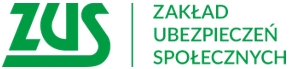 Informacja prasowa425 mln zł na postojowe z ZUS w WielkopolsceOddziały ZUS w Wielkopolsce wypłaciły prawie 216 tys. świadczeń postojowych na kwotę ponad 425 mln zł. W całym kraju postojowe trafiło do  2,1 mln osób w wysokości 4,1 mld zł.Zgodnie z przepisami do świadczenia postojowego uprawnieni są przedsiębiorcy, którzy prowadzili działalność przed 1 kwietnia. Aby otrzymać pomoc, należy spełnić kilka warunków (np. na wniosku składanym w czerwcu, przychód w maju powinien być niższy o 15 proc. od przychodu w kwietniu).Świadczenie postojowe może być wypłacane nie więcej niż trzy razy. Warunkiem jest oświadczenie przedsiębiorcy lub zleceniobiorcy, że sytuacja materialna wykazana we wcześniejszym wniosku się nie poprawiła. Ocenia to sam wnioskodawca.O świadczenie postojowe mogą ubiegać się także osoby pracujące na podstawie umów cywilnoprawnych. Warunkiem uzyskania pomocy jest, aby przychód w miesiącu poprzedzającym miesiąc złożenia wniosku, nie przekraczał 300 proc. przeciętnego miesięcznego wynagrodzenia, a zawarcie umowy musiało nastąpić przed 1 kwietnia br.W związku ze zmianami, które wprowadziła tarcza antykryzysowa 4.0, od 24 czerwca br. wnioski, między innymi o  świadczenie postojowe, można przesyłać do ZUS, wyłącznie za pośrednictwem Platformy Usług Elektronicznych ZUS – przypomina Marlena Nowicka – rzeczniczka prasowa ZUS w Wielkopolsce - W ostatnich miesiącach znacznie wzrosła liczba osób korzystających z PUE. Takich profili jest już prawie 4,4 mln. Dzięki Platformie załatwimy większość spraw z ZUS, bez wychodzenia z domu.OddziałLiczbaKwotaOstrów Wlkp.57 956114 978 643Piła20 44840 556 037Poznań II63 982126 665 657Poznań I73 420142 972 540Suma215 806425 172 877